Sie können ab sofort und jederzeit einen neuen Zahlungsplan im WDI erstellen:  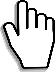 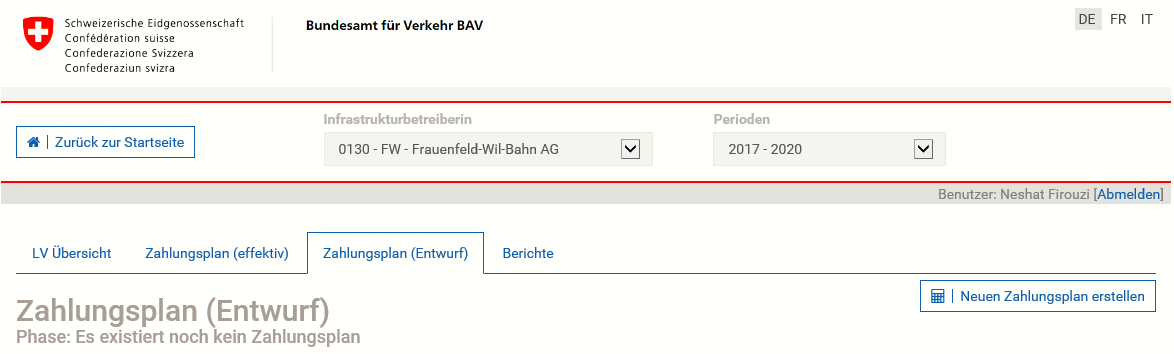 Nachdem sie diesen Entwurf vollständig abgeschlossen haben wird dieser dem BAV atomisch zur Validierung übermittelt:  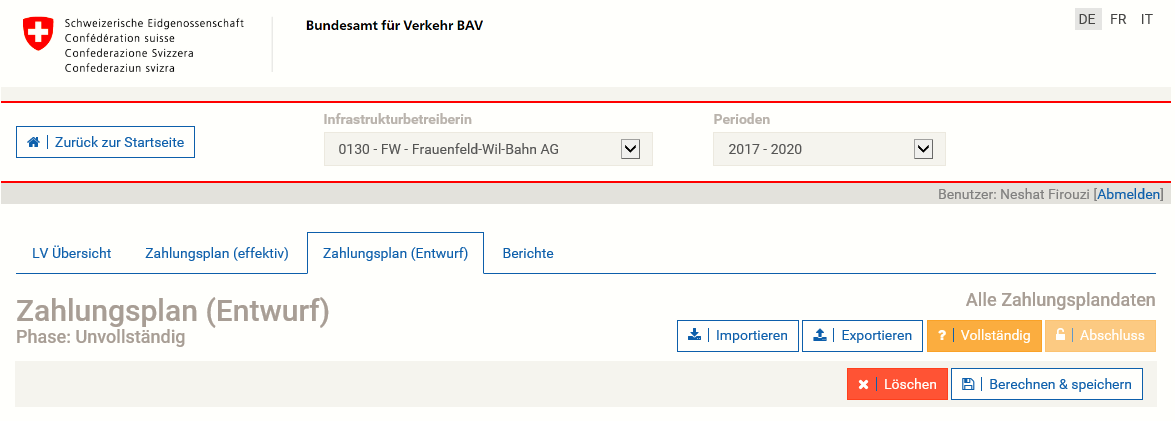 Q:  Wann kann ich den Zahlungsplan im WDI aktualisieren? A: Ab sofort: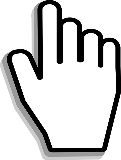 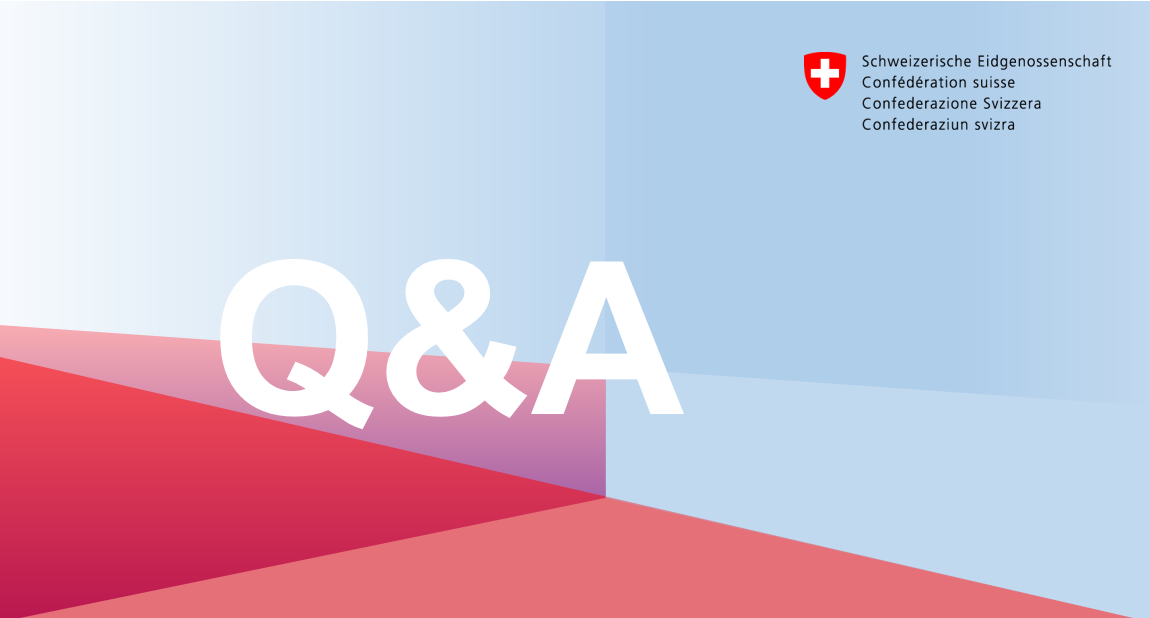 